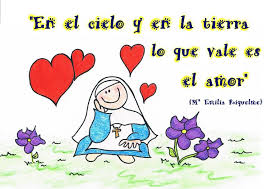 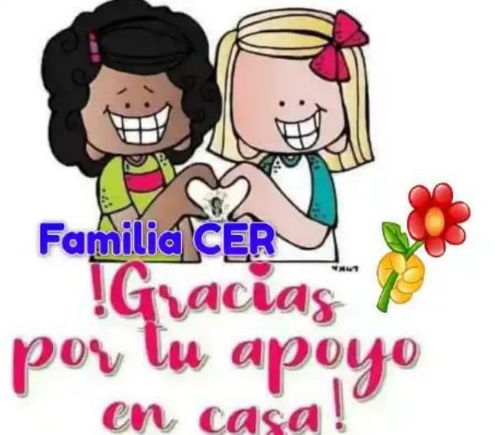 PROYECTO: CONOCIENDO ALGUNOS MEDIOS  DE COMUNICACIÓNOBJETIVO: Reconocer sistemas de comunicación según el medio utilizado;oral, escrito, gestual,iconográfoico.INDICADOR DE DESEMPEÑO.Aprende el vocabulario basico de los diferentes medios de comunicaciónIdentifica medios de comunicación verbales y no verbales.Conoce medios de comunicación escritos como la carta y el telegrama.Utiliza con responsabilidad los medios de comunicación virtual.Comunica emociones de manera gestual.Realiza su propio periodico.LUNES: INGLES: Clase sincrónica por zoom.Hora:9:30 am.ACTIVIDAD EN CASA. Lee y realiza la comprensión lectora de acuerdo con las preguintas que te exponen.( familia intenta  que la niña sea quien realice la lectura con tu ayuda).Rodea la consoinante r y c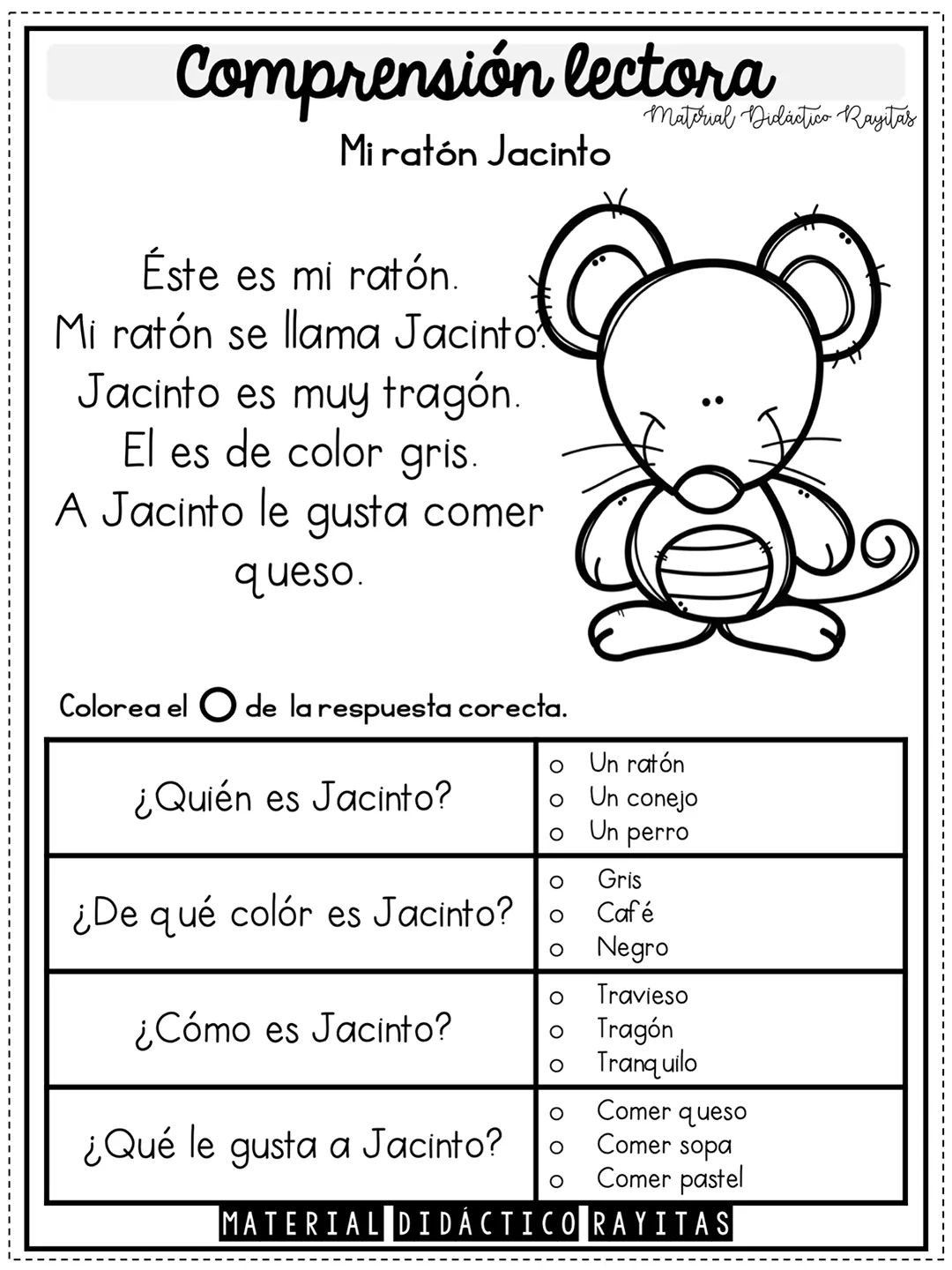 https://www.youtube.com/watch?v=MI0-ANKD2gs Disfruta de la canción.MARTES:Reunión de padres de familia.Asunto: Informe académico del tercer periodoHora: 9:00am. Nos conectaremos por el mismo link que se conectan las niñas. Clase sincrónica por zoom. Hora: 10:30 am.Me preparo para leer. Continuaremos con el ejercicio de lectura que iniciamos el viernes pasado. Luego compartiremos los siguientes trabalenguas para mejorar la vocalización y ejercitar la memoria.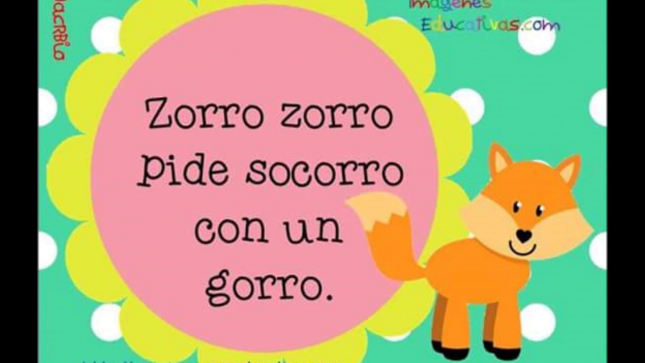 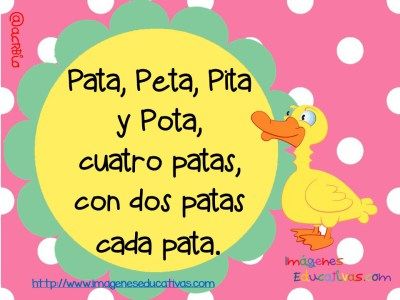 ACTIVIDAD EN CASA. Escribe de muestra, en tu cuaderno de dimensión comunicativa el trabalenguas que más te gusto y realizas el dibujo correspondiente, recuerda esforzarte por no salirte de la margen de tu cuaderno.Para mañana debes de tener a mano la imagen de un pueblo-de frutas y de un helado (si no tienes las imágenes las dibujas)MIÉRCOLES: Clase sincrónica por zoom. Hora: 10:30 am.Comunicación visual. Observaremos las imágenes para tratar de ver que es lo que nos comunican, luego realizaremos la lectura de las imágenes del cuento que corresponde al patito feo.Trabajaremos la pg. 229 de tu libro (recuerda para esta actividad tener a mano las imágenes de un pueblo, un helado y frutas)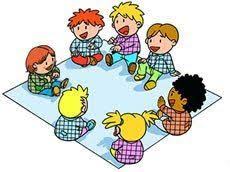 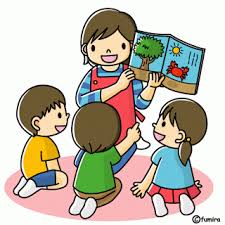 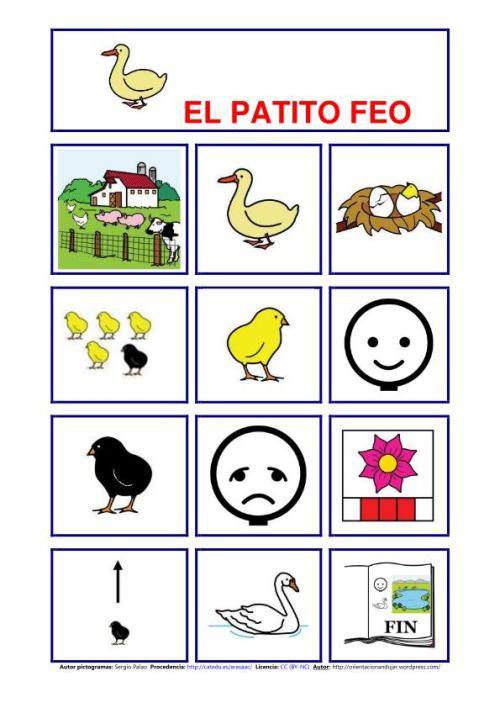 ACTIVIDAD EN CASA. Trabaja la pg. 167 de tu libro, practica la resta.Juega y practica el conteo de diez en diez, ingresa al enlace.https://la.ixl.com/math/preescolar/aprender-a-contar-de-diez-en-diezJUEVES: Ed, física. En esta ocasión las niñas tendrán trabajo desde casa porque los docentes participan de la prueba de los tres editores en este horario. El profesor Julián les dejó para trabajar la pg.  201 -ejercito mi cuerpo.Tecnología. La docente estará en pruebas de tres editores.Escribe en tu cuaderno de dimensión cognitivo los números del 1 al 25, recuerda hacer pausas activas cada que te sientas cansada, coge bien el lápiz y acomódate en un lugar con buena luz y adecuado para tu concentración.ESCUELA DE PADRES CON LA PSICORIENTADORA. Hora.10:30 am. Quedo pendiente para enviar el enlace. 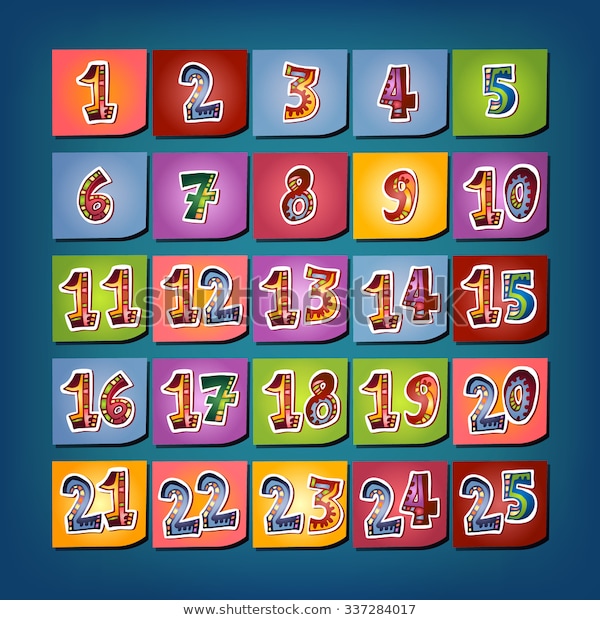 Para mañana busca revistas, fotos tuyas y de tu familia, hojas de colores, 2 hojas de blokc, ojalá reutilizables o de las que tengas en casa, colores, tijeras, colbón y mucha creatividad para realizar tu propio periódico.VIERNES: clase sincrónica por zoom. Hora: 10:30 MI PERIODICO.Hablaremos sobre el periódico como medio de comunicación escrita y visual, luego con los materiales buscados el día anterior realizaran su propio periódico.Juega, disfruta de la música para que relajes tu cuerpo y tu mentehttps://www.youtube.com/watch?v=cgEnBkmcpuQhttps://www.youtube.com/watch?v=-VJW_et7ZuAhttps://www.youtube.com/watch?v=MI0-ANKD2gsDOCENTE: Katherine De La Hoz TabordaGRADO: Transcición FECHA: del 7  al 11 de Septiembre